Vermont Achievement Center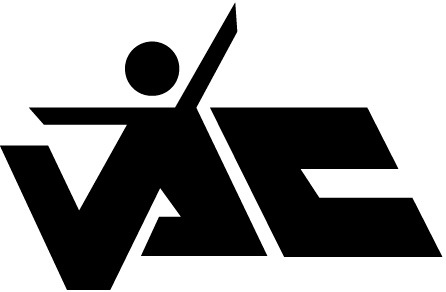           Because when families thrive, communities succeedPlease print clearly.Donation Type (Please check one option) ○ I want to make a single gift of $_________________ ○ I want to make a monthly gift of $ _______________ totaling $____________________I would like my gift to benefit: (Please check one option)○ The Vermont Achievement Center○  The Vermont Achievement Center Children’s Foundation.○  I’d like my gift to benefit the following program at VAC: _________________________Personal InformationTitle: (Please check one option) ○ Mr. and Mrs. ○ Ms. ○ Mr. ○ Mrs. ○ Dr.First name ________________________________ Last name: _______________________________Street or PO Box: ___________________________________City: _____________________________________________ State and Zip: _____________________Phone: ____________________________________________ Email: ___________________________Payment InformationSelect credit card type: (Please check one option) __ Discover Card __ MasterCard  __ Visa.Name as it appears on your credit card: ___________________________________________________Credit card number ___________________________________________________________________Expiration Month   _________________ Year ___________________  Security Code _______________Your signature: _______________________________________________________________________○ Enclosed is my check. (Checks made payable to Vermont Achievement Center/VAC)Gift Information○  This gift is not an honor or memory gift.○  I/We make this gift in memory of ________________________________________________○  I/We make this gift in honor of __________________________________________________Please notify the following that we have made this gift:Title: (Please check one option) __ Mr. and Mrs. __ Ms. __ Mr. __ Mrs. __ Dr.First name _________________________________________ Last name: ________________________Street or PO Box: ___________________________________City: _____________________________________________ State and __________________________Phone:____________________________________________ Email: ____________________________May we contact you?○ Yes, please add me to your mailing list to receive publications, appeals for support and event invitations○ No, thank you. I’d rather not receive mailings from Vermont Achievement Center.If you have any questions regarding making a donation to Vermont Achievement Center please call 802-775-2395.  Thank you for your support. 